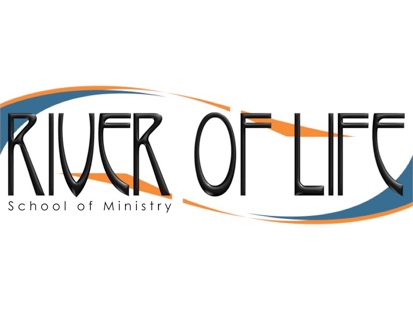 Name:                      Date:
ELECTRONIC CLASSROOMFOUNDATIONS COURSEWEEK 1  LESSON 1	THE BIBLE - THE WORD OF GOD  (Pages 3-7)1. A study of the Bible must begin with:  (1 Point)  a. Recognition of its divine authority as the Word of God.  b. About a half an hour of praying in tongues.  c. Cup of coffee.2. The       and       of the Word of God originate with God Himself. (2 Points)3. How many books are in the Old Testament?  What are the five divisions of Old Testament? (6 Points)  How many?       CONT’  What are the five divisions of Old Testament? (5 Points)  2.         3.         4.       5.       4. Although at first God’s revelations were       , He later commanded that what He had spoken should be written down. Throughout the history of Israel, there were men who        what God was doing or saying.  These writings were the        to the people of God at that time, and God expected them to revere them as such.  These books have been        down to our day, and make up what is now known as the Old        (6 Points)5. When reading the Old Testament what is important that one realize? (1 Point)6. How many books are in the New Testament and what are the divisions?  (1 Point)How many?       1.        2.       3.        4.       5.       7. What does the Old Testament contain, and what does the New Testament tell us? (2 Points)      8. The New Testament was written in what language?  Why was this so important?  (2 Points).      (Pages 8-11)1. When studying the Old and New Testaments, what is an aid in rightly dividing the Word of Truth?  (1 Point)      2. The Old Testament writers had full and complete knowledge of everything they wrote and understood it completely.  (1 Point)       True   or           False3. With the New Testament shedding light upon the Old Testament, what does the Old Testament become to the born-again believer?  (1 Point)4. God's       is the        by which He accomplishes His will on the earth.  God        the world by His Word.  Men are       by the Word.  God                                  by His Word.  God’s Word is His power.  Because it is alive and powerful, God’s Word has a       effect wherever it is preached.  (6 Points)5. What can one be assured of concerning God's Word?  (1 Point)      6. A person's word is only as reliable as...  (1 Point)      7. What two facts of assurance do we have about God?  (2 Points)      8. What does Hebrews 4:1-3 tell us we have to do in order for the Word to profit us?  (1 Point)      9. Why does the Bible call the ten spies evaluation of Canaan an “evil report”?  (1 Point)      10.       is the factor that       the Word of God and brings out the great power resident in it.  The Word won't work for you       you       faith with it.  This doesn't mean that the Word lacks for power; all scripture is       even if some don't profit through      .  Their unbelief doesn't decrease the profitability of God's       in any way.  (7 Points)11. Sometimes it's necessary to judge any given situation due to the circumstances we face. Sometimes the Word of God won't apply.  (1 Point)       True   or          False(Pages 12-15)1. Your text says that the Word of God is like seed, and that it has to be planted in your heart to profit your life.  What does this tell us concerning our relation and devotion to the Word of God?  (P.R.) (10 Points)      2. What are the four principles regarding how to receive a harvest from the Word.  Expound on each one.  (8 Points)1.      Expound:       2.      Expound:       3.      Expound:       4.      Expound:       3. What is the key to establishing the Word in your heart?  (text)  Why is this Word so important?  (P.R.)  (3 Points)      4. What do you first have to do before God can reveal anything to you?  (1 Point)      5. What four things should we do in order to establish a daily Bible reading habit?  (4 Points)1.       2.      3.      4.      (Pages 16-19)1. Discipline is not really necessary when it comes to putting the Word in your heart.  (1 Point)       True   or          False2. What were the Berean Christians commended for? (Acts 17)  (1 Point)3. What are the six Bible methods of study mentioned in your text?  (6 Points)1.      2.      3.      4.      5.      6.      4. Of the six methods of study, which works the best for you, or you would be most interested in and why?  (P.R.) (3 Points)      Why?       5. Write out Joshua 1:8  (1 Point).      6. Define the word “meditate.”  (1 Point)      7. In view of that definition how does this apply to our study and application of God's Word? (1 Point).      8. God Himself has       His Word above even His own      .  As His children   we also need to       the Word and make it the       in our lives.  By putting   the Word       in your life, you'll experience far more of God's life and      .        The Word shows       who God is and what He has done in us and for us.  God's Word is full of       life and power, and if we'll       on it, plant it in our hearts, and mix it with active faith, we'll begin to       that life and power in fuller and fuller measure.  (10 Points)Accountability pageDid you participate this week in our "In Touch" program this week?     Yes.         No Whom did you touch?       Given that this is an online bible school it would be easy to cheat and look to fill in the verse. – This is not what we are disciplining ourselves for- integrity is who you are when no one is looking.    Study, memorize, trust the Holy Spirit to help you.Scripture Memorization:  Book:        Chapter:       and Verse:      Write from memory this weeks scripture verse. 